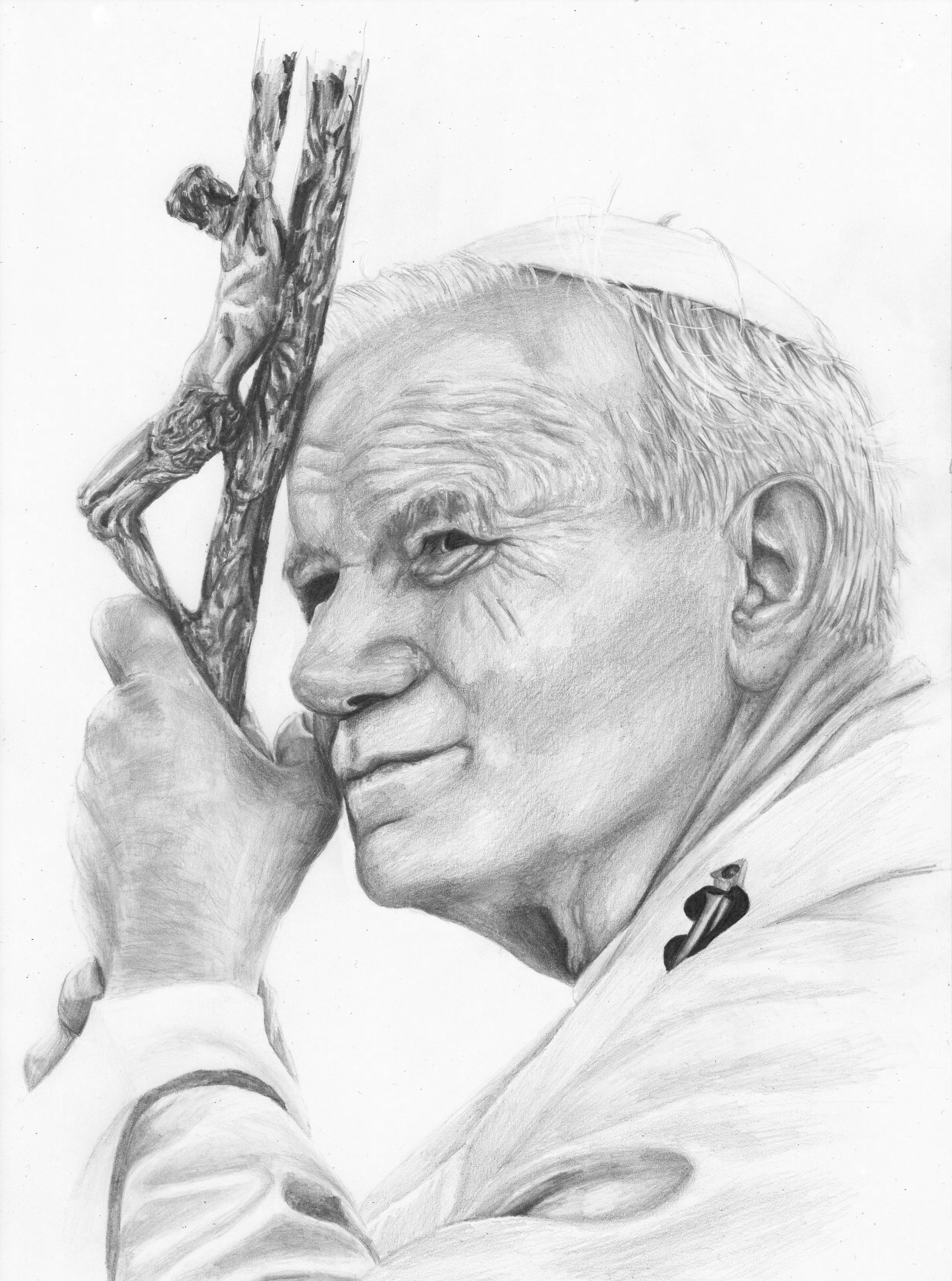 ------------------------------------------------------------------------------------------------------------------------REGULAMIN DIECEZJALNEGO KONKURSU PAPIESKIEGO DLA DZIECI I MŁODZIEŻY„Wy jesteście spadkobiercami bogatej przeszłości tej ziemi…”/Św. Jan Paweł II,  Ełk, 08.06.1999 r.// Praca plastyczna. Zdjęcie. Film. Piosenka / Rozdział IPostanowienia ogólne§ 1Organizatorami konkursu są:Martyria – Miesięcznik Społeczno-Katolicki Diecezji EłckiejWydział Nauczania Chrześcijańskiego (Katechetyczny) Ełckiej Kurii Biskupiej Współorganizatorem konkursu jest Kuratorium Oświaty  w Olsztynie.§ 2Honorowy patronat nad konkursem objęli: J.E. Ks. Bp Jerzy Mazur SVD, Biskup Ełcki; Pan Jerzy Wojciech  Małecki - Poseł na Sejm RP, Warmińsko-Mazurski Kurator Oświaty.2. Patronat medialny nad konkursem objęli: Martyria, Radio 5, www.radio5.com.pl, Dziennik Miejski. –TVP Olsztyn, Centrum Oświatowo-Dydaktyczne w Ełku§ 3Cele konkursu: upamiętnienie postaci św. Jana Pawła II i jego obecności w diecezji ełckiej w 1999 r., budzenie wrażliwości historycznej, religijnej i kulturalnej, nauka wyrażania siebie poprzez pracę twórczą.§ 4Konkurs rozpoczyna się 10.04.2019 r., a kończy 03.06. 2019 r.Rozdział IIPrzebieg konkursu i zasady oceniania prac§ 51. Organizatorzy konkursu przewidują następujące kategorie szkolne i wiekowe:- klasy I-III szkoły podstawowej,- klasy IV-VI szkoły podstawowej;- klasy VII-VIII szkoły podstawowej oraz III klasy gimnazjalne;- szkoły ponadpodstawowe;- specjalne ośrodki szkolno-wychowawcze.2. Uczestnicy przygotowują na konkurs:- prace plastyczne (klasy I-III oraz klasy IV-VI szkoły podstawowej);- fotografię (klasy VII-VIII szkoły podstawowej oraz III klasy gimnazjalne);- krótki filmik (szkoły ponadpodstawowe);- prace plastyczne, fotografię lub filmik – do wyboru (specjalne ośrodki szkolno-wychowawcze).3. Kryteria oceny prac: - ocena formalna: # w przypadku prac plastycznych: format pracy – A4, użyty materiał – farby, kredki;# w przypadku fotografii: waga zdjęcia – nie mniejsze niż 3,5 MB (zdjęcia proszę przesyłać drogą elektroniczną na adres: ks-zubrzycki@wp.pl);# w przypadku filmiku: długość nagrania max. 60 s, nagranie dowolną techniką i urządzeniem,
np. komórką. - ocena merytoryczna:# zgodność z tematyką;# estetyka pracy;# samodzielność;# pomysłowość# kreatywność.4. Prace przekazane na konkurs muszą być dziełami własnymi, wcześniej nieopublikowanymi.5. Każdy z uczniów może przekazać tylko jedną pracę.6. Na konkurs nie można przesyłać prac zbiorowych.7. Prace, które nie będą spełniały w/w wymogów nie zostaną zakwalifikowane do konkursu.4. Konkurs wokalnyUczestników serdecznie prosimy o wcześniejsze przybycie na salę i zgłoszenie się do „recepcji” do godz. 9.00. • Czytelnie wypełnione karty zgłoszeń należy przesłać na adres Organizatora konkursu do dnia 20.05.2019r., do karty zgłoszenia należy dołączyć teksty śpiewanych utworów (wydruk) oraz płytę z podkładem muzycznym (w przypadku osoby korzystającej z niego)• w konkursie wokalnym szkołę może reprezentować tylko jeden solista lub jeden zespół • utwory mogą być wykonywane:- a’capella, z akompaniatorem, z akompaniamentem instrumentów, z podkładem  CD (płyta audio CD). Organizator zapewnia nagłośnienie.Główne kryteria oceny:•	dobór repertuaru: treść i charakter utworów zgodny z założeniami regulaminu,•	interpretacja utworów, dykcja, przebranie,•	przedstawienie utworów znanych – w nowych aranżacjach lub własnego autorstwa,•	ogólny wyraz artystyczny.Kategorie: - klasy I-III szkoły podstawowej,- klasy IV-VIII szkoły podstawowej- klasa III gimnazjum i szkoły ponadpodstawowe.§ 6Biorąc udział w konkursie uczestnik wyraża zgodę na zastosowanie się do niniejszego regulaminu.§ 7Prace należy przesłać pocztą, e-mailem lub dostarczyć osobiście do organizatora konkursu na adres:Martyriaul. 3-go Maja 10, 19-300 Ełk
z dopiskiem na kopercie: „Konkurs Papieski”e-mail: ks-zubrzycki@wp.pl- Termin nadsyłania prac upływa z dniem 03. 06. 2019 r.- Na odwrocie pracy powinna się znaleźć metryczka pracy: imię i nazwisko autora pracy, klasa, tytuł pracy, nazwa, adres i telefon do szkoły oraz imię i nazwisko opiekuna. W przypadku zdjęć i filmików niniejsze dane proszę przesłać e-mailem,- Prace, które nie będą podpisane lub nadesłane po terminie nie zostaną zakwalifikowane do konkursu.Rozdział IIIPostanowienia końcowe§ 8- Decyzja komisji konkursowej jest ostateczna i nieodwołalna.- Wyniki konkursu ogłoszone zostaną na stronie internetowej organizatora konkursu (www.diecezjaelk.pl oraz www.martyria.elk.pl) oraz podczas Gali Rozdania Nagród, która odbędzie się w Zespole Szkół nr 1 w Ełku 07. 06. 2019 r., o godz. 9.00. Placówki, z których pochodzić będą prace nagrodzonych zostaną poinformowane o wynikach Konkursu telefonicznie lub mailowo. § 9Niniejszy regulamin jest dostępny w siedzibie Redakcji Martyrii (ul. 3-go Maja 10, 19-300 Ełk), na stronie internetowej www.martyria.elk.pl oraz na facebook’u Martyrii. § 10Organizator zastrzega sobie możliwość zmiany niniejszego regulaminu.Wszelkich informacji w sprawach konkursu udziela jego koordynator – ks. Krzysztof Zubrzycki, tel.  kom. 730383940, e-mail: ks-zubrzycki@wp.plZAŁĄCZNIK NR 1AKLAUZULA ZGODY NA PRZETWARZANIR DANYCH OSOBOWYCHWyrażam zgodę na przetwarzanie danych osobowych mojego dziecka………………………………………………………………………………………imię i nazwisko uczestnika konkursu „Wolontariusz – moje miejsce w Ojczyźnie”
w celu i zakresie niezbędnym do udziału w konkursie „Wy jesteście spadkobiercami bogatej przeszłości tej ziemi…”. /Św. Jan Paweł II,  Ełk, 08.06.1999 r./. Diecezjalny Konkurs Papieski dla dzieci i młodzieży. / Praca plastyczna. Zdjęcie. Film. Piosenka / organizowanym przez Czasopismo Społeczno-Katolickie Diecezji Ełckiej Martyria zgodnie z art.13 ust.1 i 2 rozporządzenia Parlamentu Europejskiego i Rady (UE) 2016/679 z dnia 27 kwietnia 2016 r. w sprawie ochrony osób fizycznych w związku z przetwarzaniem danych osobowych i w sprawie swobodnego przepływu takich danych oraz uchylenia dyrektywy 95/46/WE (Dz. Urz. UE L 119/1 z 4.5.2016 r.), zwanego dalej RODO. Niniejsza zgoda jest dobrowolna i może być cofnięta w dowolnym momencie.Administratorem danych osobowych Pani/Pana dziecka jest Czasopismo Społeczno-Katolickie Diecezji Ełckiej Martyria, ul. 3-go Maja 10, Ełk. Dane osobowe przetwarzane będą w celu przeprowadzenia konkursu „Wy jesteście spadkobiercami bogatej przeszłości tej ziemi…”. /Św. Jan Paweł II,  Ełk, 08.06.1999 r./. Diecezjalny Konkurs Papieski dla dzieci i młodzieży. / Praca plastyczna. Zdjęcie. Film. Piosenka /Posiada Pani/Pan prawo dostępu do treści danych swojego dziecka oraz prawo ich sprostowania, usunięcia, ograniczenia przetwarzania, prawo do przenoszenia danych, prawo wniesienia sprzeciwu, prawo do cofnięcia zgody w dowolnym momencie bez wpływu na zgodność z prawem przetwarzania, którego dokonano na podstawie zgody przed jej cofnięciem.Ma Pani/Pan prawo wniesienia skargi do Prezesa Urzędu Ochrony Danych Osobowych, gdy uzna,
że przetwarzanie danych osobowych Pani/Pana dziecka narusza przepisy RODO. 						..…………………………………………………………………………..				miejscowość, data i czytelny podpis rodzica/opiekuna prawnegoZAŁĄCZNIK NR 2AZGODA NA ROZPOWSZECHNIANIE WIZERUNKUW związku z uczestnictwem mojego dziecka ………………………………………………….... w konkursie 
„Wy jesteście spadkobiercami bogatej przeszłości tej ziemi…”. /Św. Jan Paweł II,  Ełk, 08.06.1999 r./. Diecezjalny Konkurs Papieski dla dzieci i młodzieży. / Praca plastyczna. Zdjęcie. Film. Piosenka / organizowanym przez Czasopismo Społeczno-Katolickie Diecezji Ełckiej Martyria wyrażam zgodę na rozpowszechnianie jego wizerunku w audycjach telewizyjnych, audycjach radiowych, publikacjach na stronie internetowej, portalach społecznościowych, wydawnictwach i materiałach promocyjnych zgodnie z art. 81 ust. 1 ustawy z dnia 4 lutego 1994 r. o prawie autorskim i prawach pokrewnych (Dz. U. z 2017 r. poz. 880).							………………….……………………………………………………..							Miejscowość, data i czytelny podpis rodzica/opiekuna prawnego